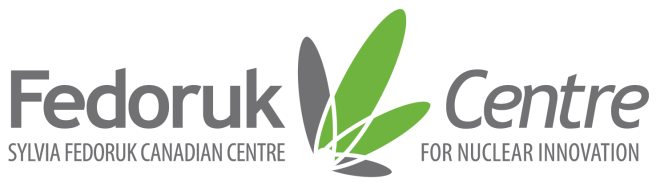 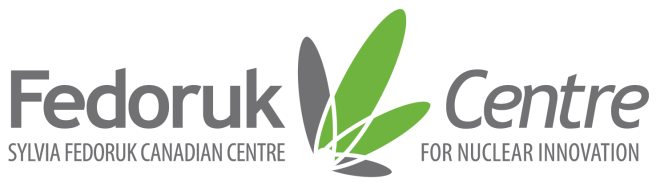 Progress Report from Project Start to Reporting Date, December 31 of Past Year:            Research Accounting, Financial Operations will request the Project Leader to provide a narrative summary of progress, referring to the project plan and deliverables, explaining any significant deviations and including any change requests (Typically 1 page). The Project Leader will send their report to fsd.research.accounting@usask.ca.  Please Insert the narrative summary of progress into the box below. Financial Accounting from Project Start to the Reporting DateResearch Accounting, Financial Operations to complete Financial Accounting, cumulative from Project Start to the reporting date.Include all Fedoruk Centre funding and all Partner names and Partner cash contributions. Include any additional cash contributions to the project beyond the original plan / agreement. Report all actual, demonstrable expenditures attributed to the project. FUNDING RECEIVED:                                                     Total Project Budget		    ActualFedoruk Centre 	$00000.00		$00000.00Partner Name:                            	$00000.00		$00000.00Partner Name:                            	$00000.00		$00000.00Partner Name:                            	$00000.00		$00000.00                                                                                        Total of Funding:	$000000.00	              $000000.00ACTUAL EXPENDITURES:			           Total Project Budget		    ActualSalaries: Undergraduate Students	$00000.00		$00000.00Salaries: Graduate Students	$00000.00		$00000.00Salaries: Postdocs	$00000.00		$00000.00Salaries: Technical and Professional	$00000.00		$00000.00Services & Technical Contracts	$00000.00		$00000.00Training (not students) 	$00000.00		$00000.00Facility Access	$00000.00		$00000.00Materials and supplies	$00000.00		$00000.00Equipment	$00000.00		$00000.00Travel and Engagement	$00000.00		$00000.00Dissemination	$00000.00		$00000.00Other (specify) 	$00000.00		$00000.00Institutional Overhead	$00000.00               	$00000.00                                                                           Total of Expenditures:	$000000.00	              $000000.00BALANCE (Actual funding received less actual expenditures):		$00000.00Signature of Project Leader: ___________________________________	Date: ___________________________Signature of Research Accounting : _____________________________	Name: ___________________________	 Date: ___________________________Please print this completed form as a PDF to add signatures and forward to Niki.Schrie@fedorukcentre.ca, along with any relevant invoice. The deadline for receipt of an acceptable report and invoice is February 28.  Invoices are paid after April 1, contingent on receipt of an acceptable report.Lead Institution Name:Project #:Project Title:	Project Leader Name: